Requester’s Name:Mailing Address:Street	City	State	ZipDaytime Phone Number:	Email:If my request Is for a list of individuals, I certify under penalty of perjury under the laws of the state of 
Washington that the information obtained through this request will not be used for commercial purposes.I agree to pay reasonable costs per the Port of Quincy fee schedule, plus the cost of mailing (if applicable).Date	SignatureRECORDS REQUEST TRACKING FORM - FOR USE BY PUBLIC RECORDS OFFICER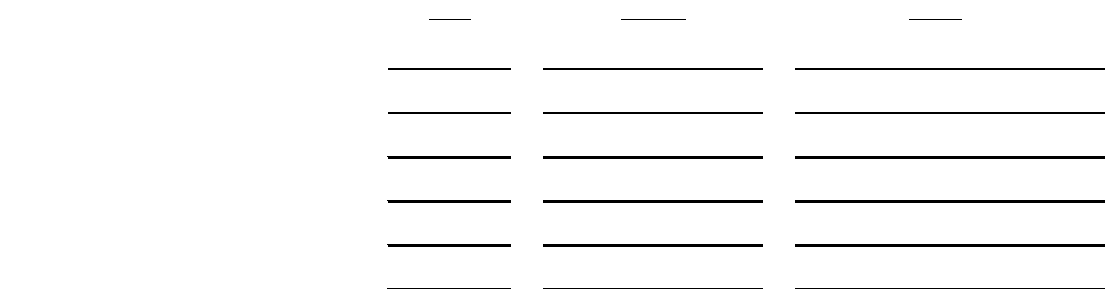 IF EXEMPTIONS ARE CLAIMED, COMPLETE AN EXEMPTION LOG.             PUBLIC RECORDS REQUEST FORM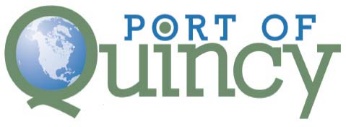 Port of Quincy101 F Street SWQuincy, WA 98848manager@portofquincy.org Fax: (509) 787-3715If Records are not available at time of request, I prefer to receive the record in the following format:	View by appointment	Receive a paper copy	Via Email	Compact Disk/flash driveHard Copy options:	Pick Up at Port Main Office	Send Hard Copy via US Postal ServicePlease describe the records you are requesting and provide any additional information to help locate the records, such as author, recipient, title, and pertinent dates. Attach additional pages if necessary.